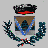 COMUNE DI LAGOCOMUNE DI LAGOCONTO DEL BILANCIO 202222/05/202322/05/2023Pagina 1 di 3Pagina 1 di 3VERIFICA EQUILIBRIVERIFICA EQUILIBRIVERIFICA EQUILIBRIVERIFICA EQUILIBRIVERIFICA EQUILIBRIVERIFICA EQUILIBRIVERIFICA EQUILIBRIVERIFICA EQUILIBRIVERIFICA EQUILIBRIVERIFICA EQUILIBRIVERIFICA EQUILIBRIVERIFICA EQUILIBRIVERIFICA EQUILIBRIVERIFICA EQUILIBRIVERIFICA EQUILIBRIVERIFICA EQUILIBRIVERIFICA EQUILIBRIVERIFICA EQUILIBRIVERIFICA EQUILIBRIVERIFICA EQUILIBRIEQUILIBRIO ECONOMICO - FINANZIARIOEQUILIBRIO ECONOMICO - FINANZIARIOEQUILIBRIO ECONOMICO - FINANZIARIOEQUILIBRIO ECONOMICO - FINANZIARIOEQUILIBRIO ECONOMICO - FINANZIARIOEQUILIBRIO ECONOMICO - FINANZIARIOEQUILIBRIO ECONOMICO - FINANZIARIOEQUILIBRIO ECONOMICO - FINANZIARIOEQUILIBRIO ECONOMICO - FINANZIARIOEQUILIBRIO ECONOMICO - FINANZIARIOCOMPETENZA 
(ACCERTAMENTI E IMPEGNI 
IMPUTATI ALL'ESERCIZIO)COMPETENZA 
(ACCERTAMENTI E IMPEGNI 
IMPUTATI ALL'ESERCIZIO)COMPETENZA 
(ACCERTAMENTI E IMPEGNI 
IMPUTATI ALL'ESERCIZIO)COMPETENZA 
(ACCERTAMENTI E IMPEGNI 
IMPUTATI ALL'ESERCIZIO)A) Fondo pluriennale vincolato per spese correnti iscritto in entrataA) Fondo pluriennale vincolato per spese correnti iscritto in entrataA) Fondo pluriennale vincolato per spese correnti iscritto in entrataA) Fondo pluriennale vincolato per spese correnti iscritto in entrataA) Fondo pluriennale vincolato per spese correnti iscritto in entrataA) Fondo pluriennale vincolato per spese correnti iscritto in entrataA) Fondo pluriennale vincolato per spese correnti iscritto in entrataA) Fondo pluriennale vincolato per spese correnti iscritto in entrata(+)(+)(+)15.518,8215.518,8215.518,82AA) Recupero disavanzo di amministrazione esercizio precedenteAA) Recupero disavanzo di amministrazione esercizio precedenteAA) Recupero disavanzo di amministrazione esercizio precedenteAA) Recupero disavanzo di amministrazione esercizio precedenteAA) Recupero disavanzo di amministrazione esercizio precedenteAA) Recupero disavanzo di amministrazione esercizio precedenteAA) Recupero disavanzo di amministrazione esercizio precedenteAA) Recupero disavanzo di amministrazione esercizio precedente(-)(-)(-)227.290,87227.290,87227.290,87B) Entrate Titoli 1.00 - 2.00 - 3.00B) Entrate Titoli 1.00 - 2.00 - 3.00B) Entrate Titoli 1.00 - 2.00 - 3.00B) Entrate Titoli 1.00 - 2.00 - 3.00B) Entrate Titoli 1.00 - 2.00 - 3.00B) Entrate Titoli 1.00 - 2.00 - 3.00B) Entrate Titoli 1.00 - 2.00 - 3.00B) Entrate Titoli 1.00 - 2.00 - 3.00(+)(+)(+)2.511.553,302.511.553,302.511.553,30di cui per estinzione anticipata di prestitidi cui per estinzione anticipata di prestitidi cui per estinzione anticipata di prestitidi cui per estinzione anticipata di prestitidi cui per estinzione anticipata di prestitidi cui per estinzione anticipata di prestitidi cui per estinzione anticipata di prestitidi cui per estinzione anticipata di prestiti0,000,000,00C) Entrate Titolo 4.02.06 - Contributi agli investimenti direttamente destinati al rimborso dei prestiti da amministrazioni pubblicheC) Entrate Titolo 4.02.06 - Contributi agli investimenti direttamente destinati al rimborso dei prestiti da amministrazioni pubblicheC) Entrate Titolo 4.02.06 - Contributi agli investimenti direttamente destinati al rimborso dei prestiti da amministrazioni pubblicheC) Entrate Titolo 4.02.06 - Contributi agli investimenti direttamente destinati al rimborso dei prestiti da amministrazioni pubblicheC) Entrate Titolo 4.02.06 - Contributi agli investimenti direttamente destinati al rimborso dei prestiti da amministrazioni pubblicheC) Entrate Titolo 4.02.06 - Contributi agli investimenti direttamente destinati al rimborso dei prestiti da amministrazioni pubblicheC) Entrate Titolo 4.02.06 - Contributi agli investimenti direttamente destinati al rimborso dei prestiti da amministrazioni pubblicheC) Entrate Titolo 4.02.06 - Contributi agli investimenti direttamente destinati al rimborso dei prestiti da amministrazioni pubbliche(+)(+)(+)0,000,000,00D) Spese Titolo 1.00 -  Spese correntiD) Spese Titolo 1.00 -  Spese correntiD) Spese Titolo 1.00 -  Spese correntiD) Spese Titolo 1.00 -  Spese correntiD) Spese Titolo 1.00 -  Spese correntiD) Spese Titolo 1.00 -  Spese correntiD) Spese Titolo 1.00 -  Spese correntiD) Spese Titolo 1.00 -  Spese correnti(-)(-)(-)2.051.007,302.051.007,302.051.007,30- di cui spese correnti non ricorrenti finanziate con utilizzo del risultato di amministrazione- di cui spese correnti non ricorrenti finanziate con utilizzo del risultato di amministrazione- di cui spese correnti non ricorrenti finanziate con utilizzo del risultato di amministrazione- di cui spese correnti non ricorrenti finanziate con utilizzo del risultato di amministrazione- di cui spese correnti non ricorrenti finanziate con utilizzo del risultato di amministrazione- di cui spese correnti non ricorrenti finanziate con utilizzo del risultato di amministrazione- di cui spese correnti non ricorrenti finanziate con utilizzo del risultato di amministrazione- di cui spese correnti non ricorrenti finanziate con utilizzo del risultato di amministrazione(-)(-)(-)0,000,000,00D1)  Fondo pluriennale vincolato di parte corrente (di spesa)D1)  Fondo pluriennale vincolato di parte corrente (di spesa)D1)  Fondo pluriennale vincolato di parte corrente (di spesa)D1)  Fondo pluriennale vincolato di parte corrente (di spesa)D1)  Fondo pluriennale vincolato di parte corrente (di spesa)D1)  Fondo pluriennale vincolato di parte corrente (di spesa)D1)  Fondo pluriennale vincolato di parte corrente (di spesa)D1)  Fondo pluriennale vincolato di parte corrente (di spesa)(-)(-)(-)21.539,2521.539,2521.539,25E) Spese Titolo 2.04 -  Altri trasferimenti in conto capitaleE) Spese Titolo 2.04 -  Altri trasferimenti in conto capitaleE) Spese Titolo 2.04 -  Altri trasferimenti in conto capitaleE) Spese Titolo 2.04 -  Altri trasferimenti in conto capitaleE) Spese Titolo 2.04 -  Altri trasferimenti in conto capitaleE) Spese Titolo 2.04 -  Altri trasferimenti in conto capitaleE) Spese Titolo 2.04 -  Altri trasferimenti in conto capitaleE) Spese Titolo 2.04 -  Altri trasferimenti in conto capitale(-)(-)(-)0,000,000,00E1) Fondo pluriennale vincolato di spesa - titolo 2.04  Altri trasferimenti in conto capitaleE1) Fondo pluriennale vincolato di spesa - titolo 2.04  Altri trasferimenti in conto capitaleE1) Fondo pluriennale vincolato di spesa - titolo 2.04  Altri trasferimenti in conto capitaleE1) Fondo pluriennale vincolato di spesa - titolo 2.04  Altri trasferimenti in conto capitaleE1) Fondo pluriennale vincolato di spesa - titolo 2.04  Altri trasferimenti in conto capitaleE1) Fondo pluriennale vincolato di spesa - titolo 2.04  Altri trasferimenti in conto capitaleE1) Fondo pluriennale vincolato di spesa - titolo 2.04  Altri trasferimenti in conto capitaleE1) Fondo pluriennale vincolato di spesa - titolo 2.04  Altri trasferimenti in conto capitale(-)(-)(-)0,000,000,00F1) Spese Titolo 4.00 -  Quote di capitale amm.to dei mutui e prestiti obbligazionariF1) Spese Titolo 4.00 -  Quote di capitale amm.to dei mutui e prestiti obbligazionariF1) Spese Titolo 4.00 -  Quote di capitale amm.to dei mutui e prestiti obbligazionariF1) Spese Titolo 4.00 -  Quote di capitale amm.to dei mutui e prestiti obbligazionariF1) Spese Titolo 4.00 -  Quote di capitale amm.to dei mutui e prestiti obbligazionariF1) Spese Titolo 4.00 -  Quote di capitale amm.to dei mutui e prestiti obbligazionariF1) Spese Titolo 4.00 -  Quote di capitale amm.to dei mutui e prestiti obbligazionariF1) Spese Titolo 4.00 -  Quote di capitale amm.to dei mutui e prestiti obbligazionari(-)(-)(-)117.529,76117.529,76117.529,76di cui per estinzione anticipata di prestitidi cui per estinzione anticipata di prestitidi cui per estinzione anticipata di prestitidi cui per estinzione anticipata di prestitidi cui per estinzione anticipata di prestitidi cui per estinzione anticipata di prestitidi cui per estinzione anticipata di prestitidi cui per estinzione anticipata di prestiti0,000,000,00F2) Fondo anticipazioni di liquiditàF2) Fondo anticipazioni di liquiditàF2) Fondo anticipazioni di liquiditàF2) Fondo anticipazioni di liquiditàF2) Fondo anticipazioni di liquiditàF2) Fondo anticipazioni di liquiditàF2) Fondo anticipazioni di liquiditàF2) Fondo anticipazioni di liquidità(-)(-)(-)0,000,000,00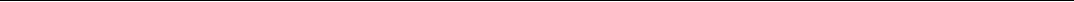  G) Somma finale (G=A-AA+B+C-D-D1-D2-E-E1-F1-F2) G) Somma finale (G=A-AA+B+C-D-D1-D2-E-E1-F1-F2) G) Somma finale (G=A-AA+B+C-D-D1-D2-E-E1-F1-F2) G) Somma finale (G=A-AA+B+C-D-D1-D2-E-E1-F1-F2) G) Somma finale (G=A-AA+B+C-D-D1-D2-E-E1-F1-F2) G) Somma finale (G=A-AA+B+C-D-D1-D2-E-E1-F1-F2) G) Somma finale (G=A-AA+B+C-D-D1-D2-E-E1-F1-F2) G) Somma finale (G=A-AA+B+C-D-D1-D2-E-E1-F1-F2)109.704,94109.704,94109.704,94H) Utilizzo avanzo di amministrazione per spese correnti e per rimborso prestitiH) Utilizzo avanzo di amministrazione per spese correnti e per rimborso prestitiH) Utilizzo avanzo di amministrazione per spese correnti e per rimborso prestitiH) Utilizzo avanzo di amministrazione per spese correnti e per rimborso prestitiH) Utilizzo avanzo di amministrazione per spese correnti e per rimborso prestitiH) Utilizzo avanzo di amministrazione per spese correnti e per rimborso prestitiH) Utilizzo avanzo di amministrazione per spese correnti e per rimborso prestitiH) Utilizzo avanzo di amministrazione per spese correnti e per rimborso prestiti(+)(+)(+)95.179,7895.179,7895.179,78di cui per estinzione anticipata di prestitidi cui per estinzione anticipata di prestitidi cui per estinzione anticipata di prestitidi cui per estinzione anticipata di prestitidi cui per estinzione anticipata di prestitidi cui per estinzione anticipata di prestitidi cui per estinzione anticipata di prestitidi cui per estinzione anticipata di prestiti0,000,000,00I) Entrate di parte capitale destinate a spese correnti in base a specifiche disposizioni di legge o  dei principi contabiliI) Entrate di parte capitale destinate a spese correnti in base a specifiche disposizioni di legge o  dei principi contabiliI) Entrate di parte capitale destinate a spese correnti in base a specifiche disposizioni di legge o  dei principi contabiliI) Entrate di parte capitale destinate a spese correnti in base a specifiche disposizioni di legge o  dei principi contabiliI) Entrate di parte capitale destinate a spese correnti in base a specifiche disposizioni di legge o  dei principi contabiliI) Entrate di parte capitale destinate a spese correnti in base a specifiche disposizioni di legge o  dei principi contabiliI) Entrate di parte capitale destinate a spese correnti in base a specifiche disposizioni di legge o  dei principi contabiliI) Entrate di parte capitale destinate a spese correnti in base a specifiche disposizioni di legge o  dei principi contabili(+)(+)(+)153.508,62153.508,62153.508,62di cui per estinzione anticipata di prestitidi cui per estinzione anticipata di prestitidi cui per estinzione anticipata di prestitidi cui per estinzione anticipata di prestitidi cui per estinzione anticipata di prestitidi cui per estinzione anticipata di prestitidi cui per estinzione anticipata di prestitidi cui per estinzione anticipata di prestiti0,000,000,00L) Entrate di parte corrente destinate a spese di investimento in base a specifiche disposizioni di legge o dei principi contabiliL) Entrate di parte corrente destinate a spese di investimento in base a specifiche disposizioni di legge o dei principi contabiliL) Entrate di parte corrente destinate a spese di investimento in base a specifiche disposizioni di legge o dei principi contabiliL) Entrate di parte corrente destinate a spese di investimento in base a specifiche disposizioni di legge o dei principi contabiliL) Entrate di parte corrente destinate a spese di investimento in base a specifiche disposizioni di legge o dei principi contabiliL) Entrate di parte corrente destinate a spese di investimento in base a specifiche disposizioni di legge o dei principi contabiliL) Entrate di parte corrente destinate a spese di investimento in base a specifiche disposizioni di legge o dei principi contabiliL) Entrate di parte corrente destinate a spese di investimento in base a specifiche disposizioni di legge o dei principi contabili(-)(-)(-)0,000,000,00M) Entrate da accensione di prestiti destinate a estinzione anticipata dei prestitiM) Entrate da accensione di prestiti destinate a estinzione anticipata dei prestitiM) Entrate da accensione di prestiti destinate a estinzione anticipata dei prestitiM) Entrate da accensione di prestiti destinate a estinzione anticipata dei prestitiM) Entrate da accensione di prestiti destinate a estinzione anticipata dei prestitiM) Entrate da accensione di prestiti destinate a estinzione anticipata dei prestitiM) Entrate da accensione di prestiti destinate a estinzione anticipata dei prestitiM) Entrate da accensione di prestiti destinate a estinzione anticipata dei prestiti(+)(+)(+)0,000,000,00O1) RISULTATO DI COMPETENZA DI PARTE CORRENTE  ( O1=G+H+I-L+M)O1) RISULTATO DI COMPETENZA DI PARTE CORRENTE  ( O1=G+H+I-L+M)O1) RISULTATO DI COMPETENZA DI PARTE CORRENTE  ( O1=G+H+I-L+M)O1) RISULTATO DI COMPETENZA DI PARTE CORRENTE  ( O1=G+H+I-L+M)O1) RISULTATO DI COMPETENZA DI PARTE CORRENTE  ( O1=G+H+I-L+M)O1) RISULTATO DI COMPETENZA DI PARTE CORRENTE  ( O1=G+H+I-L+M)O1) RISULTATO DI COMPETENZA DI PARTE CORRENTE  ( O1=G+H+I-L+M)O1) RISULTATO DI COMPETENZA DI PARTE CORRENTE  ( O1=G+H+I-L+M)358.393,34358.393,34358.393,34- Risorse accantonate di parte corrente stanziate nel bilancio dell'esercizio N- Risorse accantonate di parte corrente stanziate nel bilancio dell'esercizio N- Risorse accantonate di parte corrente stanziate nel bilancio dell'esercizio N- Risorse accantonate di parte corrente stanziate nel bilancio dell'esercizio N- Risorse accantonate di parte corrente stanziate nel bilancio dell'esercizio N- Risorse accantonate di parte corrente stanziate nel bilancio dell'esercizio N- Risorse accantonate di parte corrente stanziate nel bilancio dell'esercizio N- Risorse accantonate di parte corrente stanziate nel bilancio dell'esercizio N(-)(-)(-)22.439,6522.439,6522.439,65- Risorse vincolate di parte corrente nel bilancio- Risorse vincolate di parte corrente nel bilancio- Risorse vincolate di parte corrente nel bilancio- Risorse vincolate di parte corrente nel bilancio- Risorse vincolate di parte corrente nel bilancio- Risorse vincolate di parte corrente nel bilancio- Risorse vincolate di parte corrente nel bilancio- Risorse vincolate di parte corrente nel bilancio(-)(-)(-)68.628,1868.628,1868.628,18O2) EQUILIBRIO DI BILANCIO DI PARTE CORRENTEO2) EQUILIBRIO DI BILANCIO DI PARTE CORRENTEO2) EQUILIBRIO DI BILANCIO DI PARTE CORRENTEO2) EQUILIBRIO DI BILANCIO DI PARTE CORRENTEO2) EQUILIBRIO DI BILANCIO DI PARTE CORRENTEO2) EQUILIBRIO DI BILANCIO DI PARTE CORRENTEO2) EQUILIBRIO DI BILANCIO DI PARTE CORRENTEO2) EQUILIBRIO DI BILANCIO DI PARTE CORRENTE267.325,51267.325,51267.325,51- Variazione accantonamenti di parte corrente effettuata in sede di rendiconto (+/-)- Variazione accantonamenti di parte corrente effettuata in sede di rendiconto (+/-)- Variazione accantonamenti di parte corrente effettuata in sede di rendiconto (+/-)- Variazione accantonamenti di parte corrente effettuata in sede di rendiconto (+/-)- Variazione accantonamenti di parte corrente effettuata in sede di rendiconto (+/-)- Variazione accantonamenti di parte corrente effettuata in sede di rendiconto (+/-)- Variazione accantonamenti di parte corrente effettuata in sede di rendiconto (+/-)- Variazione accantonamenti di parte corrente effettuata in sede di rendiconto (+/-)(-)(-)(-)-216.802,97-216.802,97-216.802,97O3) EQUILIBRIO COMPLESSIVO DI PARTE CORRENTEO3) EQUILIBRIO COMPLESSIVO DI PARTE CORRENTEO3) EQUILIBRIO COMPLESSIVO DI PARTE CORRENTEO3) EQUILIBRIO COMPLESSIVO DI PARTE CORRENTEO3) EQUILIBRIO COMPLESSIVO DI PARTE CORRENTEO3) EQUILIBRIO COMPLESSIVO DI PARTE CORRENTEO3) EQUILIBRIO COMPLESSIVO DI PARTE CORRENTEO3) EQUILIBRIO COMPLESSIVO DI PARTE CORRENTE484.128,48484.128,48484.128,48P) Utilizzo avanzo di amministrazione per spese di investimentoP) Utilizzo avanzo di amministrazione per spese di investimentoP) Utilizzo avanzo di amministrazione per spese di investimentoP) Utilizzo avanzo di amministrazione per spese di investimentoP) Utilizzo avanzo di amministrazione per spese di investimentoP) Utilizzo avanzo di amministrazione per spese di investimentoP) Utilizzo avanzo di amministrazione per spese di investimentoP) Utilizzo avanzo di amministrazione per spese di investimento(+)(+)(+)0,000,000,00Q) Fondo pluriennale vincolato per spese in conto capitale iscritto in entrataQ) Fondo pluriennale vincolato per spese in conto capitale iscritto in entrataQ) Fondo pluriennale vincolato per spese in conto capitale iscritto in entrataQ) Fondo pluriennale vincolato per spese in conto capitale iscritto in entrataQ) Fondo pluriennale vincolato per spese in conto capitale iscritto in entrataQ) Fondo pluriennale vincolato per spese in conto capitale iscritto in entrataQ) Fondo pluriennale vincolato per spese in conto capitale iscritto in entrataQ) Fondo pluriennale vincolato per spese in conto capitale iscritto in entrata(+)(+)(+)1.527.977,501.527.977,501.527.977,50R) Entrate Titoli 4.00-5.00-6.00R) Entrate Titoli 4.00-5.00-6.00R) Entrate Titoli 4.00-5.00-6.00R) Entrate Titoli 4.00-5.00-6.00R) Entrate Titoli 4.00-5.00-6.00R) Entrate Titoli 4.00-5.00-6.00R) Entrate Titoli 4.00-5.00-6.00R) Entrate Titoli 4.00-5.00-6.00(+)(+)(+)2.956.217,982.956.217,982.956.217,98C) Entrate Titolo 4.02.06 - Contributi agli investimenti direttamente destinati al rimborso dei prestiti da amministrazioni pubblicheC) Entrate Titolo 4.02.06 - Contributi agli investimenti direttamente destinati al rimborso dei prestiti da amministrazioni pubblicheC) Entrate Titolo 4.02.06 - Contributi agli investimenti direttamente destinati al rimborso dei prestiti da amministrazioni pubblicheC) Entrate Titolo 4.02.06 - Contributi agli investimenti direttamente destinati al rimborso dei prestiti da amministrazioni pubblicheC) Entrate Titolo 4.02.06 - Contributi agli investimenti direttamente destinati al rimborso dei prestiti da amministrazioni pubblicheC) Entrate Titolo 4.02.06 - Contributi agli investimenti direttamente destinati al rimborso dei prestiti da amministrazioni pubblicheC) Entrate Titolo 4.02.06 - Contributi agli investimenti direttamente destinati al rimborso dei prestiti da amministrazioni pubblicheC) Entrate Titolo 4.02.06 - Contributi agli investimenti direttamente destinati al rimborso dei prestiti da amministrazioni pubbliche(-)(-)(-)0,000,000,00I) Entrate di parte capitale destinate a spese correnti in base a specifiche disposizioni di legge o  dei principi contabiliI) Entrate di parte capitale destinate a spese correnti in base a specifiche disposizioni di legge o  dei principi contabiliI) Entrate di parte capitale destinate a spese correnti in base a specifiche disposizioni di legge o  dei principi contabiliI) Entrate di parte capitale destinate a spese correnti in base a specifiche disposizioni di legge o  dei principi contabiliI) Entrate di parte capitale destinate a spese correnti in base a specifiche disposizioni di legge o  dei principi contabiliI) Entrate di parte capitale destinate a spese correnti in base a specifiche disposizioni di legge o  dei principi contabiliI) Entrate di parte capitale destinate a spese correnti in base a specifiche disposizioni di legge o  dei principi contabiliI) Entrate di parte capitale destinate a spese correnti in base a specifiche disposizioni di legge o  dei principi contabili(-)(-)(-)153.508,62153.508,62153.508,62S1) Entrate Titolo 5.02 per Riscossione crediti di breve termineS1) Entrate Titolo 5.02 per Riscossione crediti di breve termineS1) Entrate Titolo 5.02 per Riscossione crediti di breve termineS1) Entrate Titolo 5.02 per Riscossione crediti di breve termineS1) Entrate Titolo 5.02 per Riscossione crediti di breve termineS1) Entrate Titolo 5.02 per Riscossione crediti di breve termineS1) Entrate Titolo 5.02 per Riscossione crediti di breve termineS1) Entrate Titolo 5.02 per Riscossione crediti di breve termine(-)(-)(-)0,000,000,00S2) Entrate Titolo 5.03 per Riscossione crediti di medio-lungo termineS2) Entrate Titolo 5.03 per Riscossione crediti di medio-lungo termineS2) Entrate Titolo 5.03 per Riscossione crediti di medio-lungo termineS2) Entrate Titolo 5.03 per Riscossione crediti di medio-lungo termineS2) Entrate Titolo 5.03 per Riscossione crediti di medio-lungo termineS2) Entrate Titolo 5.03 per Riscossione crediti di medio-lungo termineS2) Entrate Titolo 5.03 per Riscossione crediti di medio-lungo termineS2) Entrate Titolo 5.03 per Riscossione crediti di medio-lungo termine(-)(-)(-)0,000,000,00T) Entrate Titolo 5.04 relative a Altre entrate per riduzioni di attività  finanziariaT) Entrate Titolo 5.04 relative a Altre entrate per riduzioni di attività  finanziariaT) Entrate Titolo 5.04 relative a Altre entrate per riduzioni di attività  finanziariaT) Entrate Titolo 5.04 relative a Altre entrate per riduzioni di attività  finanziariaT) Entrate Titolo 5.04 relative a Altre entrate per riduzioni di attività  finanziariaT) Entrate Titolo 5.04 relative a Altre entrate per riduzioni di attività  finanziariaT) Entrate Titolo 5.04 relative a Altre entrate per riduzioni di attività  finanziariaT) Entrate Titolo 5.04 relative a Altre entrate per riduzioni di attività  finanziaria(-)(-)(-)0,000,000,00L) Entrate di parte corrente destinate a spese di investimento in base a specifiche disposizioni di legge o dei principi contabiliL) Entrate di parte corrente destinate a spese di investimento in base a specifiche disposizioni di legge o dei principi contabiliL) Entrate di parte corrente destinate a spese di investimento in base a specifiche disposizioni di legge o dei principi contabiliL) Entrate di parte corrente destinate a spese di investimento in base a specifiche disposizioni di legge o dei principi contabiliL) Entrate di parte corrente destinate a spese di investimento in base a specifiche disposizioni di legge o dei principi contabiliL) Entrate di parte corrente destinate a spese di investimento in base a specifiche disposizioni di legge o dei principi contabiliL) Entrate di parte corrente destinate a spese di investimento in base a specifiche disposizioni di legge o dei principi contabiliL) Entrate di parte corrente destinate a spese di investimento in base a specifiche disposizioni di legge o dei principi contabili(+)(+)(+)0,000,000,00M) Entrate da accensione di prestiti destinate a estinzione anticipata dei prestitiM) Entrate da accensione di prestiti destinate a estinzione anticipata dei prestitiM) Entrate da accensione di prestiti destinate a estinzione anticipata dei prestitiM) Entrate da accensione di prestiti destinate a estinzione anticipata dei prestitiM) Entrate da accensione di prestiti destinate a estinzione anticipata dei prestitiM) Entrate da accensione di prestiti destinate a estinzione anticipata dei prestitiM) Entrate da accensione di prestiti destinate a estinzione anticipata dei prestitiM) Entrate da accensione di prestiti destinate a estinzione anticipata dei prestiti(-)(-)(-)0,000,000,00U) Spese Titolo 2.00 - Spese in conto capitaleU) Spese Titolo 2.00 - Spese in conto capitaleU) Spese Titolo 2.00 - Spese in conto capitaleU) Spese Titolo 2.00 - Spese in conto capitaleU) Spese Titolo 2.00 - Spese in conto capitaleU) Spese Titolo 2.00 - Spese in conto capitaleU) Spese Titolo 2.00 - Spese in conto capitaleU) Spese Titolo 2.00 - Spese in conto capitale(-)(-)(-)1.338.868,191.338.868,191.338.868,19U1)  Fondo pluriennale vincolato in c/capitale (di spesa)U1)  Fondo pluriennale vincolato in c/capitale (di spesa)U1)  Fondo pluriennale vincolato in c/capitale (di spesa)U1)  Fondo pluriennale vincolato in c/capitale (di spesa)U1)  Fondo pluriennale vincolato in c/capitale (di spesa)U1)  Fondo pluriennale vincolato in c/capitale (di spesa)U1)  Fondo pluriennale vincolato in c/capitale (di spesa)U1)  Fondo pluriennale vincolato in c/capitale (di spesa)(-)(-)(-)2.991.818,672.991.818,672.991.818,67V) Spese Titolo 3.01 per Acquisizioni di attività  finanziarieV) Spese Titolo 3.01 per Acquisizioni di attività  finanziarieV) Spese Titolo 3.01 per Acquisizioni di attività  finanziarieV) Spese Titolo 3.01 per Acquisizioni di attività  finanziarieV) Spese Titolo 3.01 per Acquisizioni di attività  finanziarieV) Spese Titolo 3.01 per Acquisizioni di attività  finanziarieV) Spese Titolo 3.01 per Acquisizioni di attività  finanziarieV) Spese Titolo 3.01 per Acquisizioni di attività  finanziarie(-)(-)(-)0,000,000,00E) Spese Titolo 2.04 -  Altri trasferimenti in conto capitaleE) Spese Titolo 2.04 -  Altri trasferimenti in conto capitaleE) Spese Titolo 2.04 -  Altri trasferimenti in conto capitaleE) Spese Titolo 2.04 -  Altri trasferimenti in conto capitaleE) Spese Titolo 2.04 -  Altri trasferimenti in conto capitaleE) Spese Titolo 2.04 -  Altri trasferimenti in conto capitaleE) Spese Titolo 2.04 -  Altri trasferimenti in conto capitaleE) Spese Titolo 2.04 -  Altri trasferimenti in conto capitale(+)(+)(+)0,000,000,00E1) Fondo pluriennale vincolato di spesa - titolo 2.04  Altri trasferimenti in conto capitaleE1) Fondo pluriennale vincolato di spesa - titolo 2.04  Altri trasferimenti in conto capitaleE1) Fondo pluriennale vincolato di spesa - titolo 2.04  Altri trasferimenti in conto capitaleE1) Fondo pluriennale vincolato di spesa - titolo 2.04  Altri trasferimenti in conto capitaleE1) Fondo pluriennale vincolato di spesa - titolo 2.04  Altri trasferimenti in conto capitaleE1) Fondo pluriennale vincolato di spesa - titolo 2.04  Altri trasferimenti in conto capitaleE1) Fondo pluriennale vincolato di spesa - titolo 2.04  Altri trasferimenti in conto capitaleE1) Fondo pluriennale vincolato di spesa - titolo 2.04  Altri trasferimenti in conto capitale(+)(+)(+)0,000,000,00Z1) RISULTATO DI COMPETENZA IN C/CAPITALE  (Z1=P+Q+R-C-I-S1-S2-T+L-M-U-U1-U2-V+E+E1)Z1) RISULTATO DI COMPETENZA IN C/CAPITALE  (Z1=P+Q+R-C-I-S1-S2-T+L-M-U-U1-U2-V+E+E1)Z1) RISULTATO DI COMPETENZA IN C/CAPITALE  (Z1=P+Q+R-C-I-S1-S2-T+L-M-U-U1-U2-V+E+E1)Z1) RISULTATO DI COMPETENZA IN C/CAPITALE  (Z1=P+Q+R-C-I-S1-S2-T+L-M-U-U1-U2-V+E+E1)Z1) RISULTATO DI COMPETENZA IN C/CAPITALE  (Z1=P+Q+R-C-I-S1-S2-T+L-M-U-U1-U2-V+E+E1)Z1) RISULTATO DI COMPETENZA IN C/CAPITALE  (Z1=P+Q+R-C-I-S1-S2-T+L-M-U-U1-U2-V+E+E1)Z1) RISULTATO DI COMPETENZA IN C/CAPITALE  (Z1=P+Q+R-C-I-S1-S2-T+L-M-U-U1-U2-V+E+E1)Z1) RISULTATO DI COMPETENZA IN C/CAPITALE  (Z1=P+Q+R-C-I-S1-S2-T+L-M-U-U1-U2-V+E+E1)0,000,000,00- Risorse accantonate  in c/capitale stanziate nel bilancio dell'esercizio N- Risorse accantonate  in c/capitale stanziate nel bilancio dell'esercizio N- Risorse accantonate  in c/capitale stanziate nel bilancio dell'esercizio N- Risorse accantonate  in c/capitale stanziate nel bilancio dell'esercizio N- Risorse accantonate  in c/capitale stanziate nel bilancio dell'esercizio N- Risorse accantonate  in c/capitale stanziate nel bilancio dell'esercizio N- Risorse accantonate  in c/capitale stanziate nel bilancio dell'esercizio N- Risorse accantonate  in c/capitale stanziate nel bilancio dell'esercizio N(-)(-)(-)0,000,000,00- Risorse vincolate in c/capitale nel bilancio- Risorse vincolate in c/capitale nel bilancio- Risorse vincolate in c/capitale nel bilancio- Risorse vincolate in c/capitale nel bilancio- Risorse vincolate in c/capitale nel bilancio- Risorse vincolate in c/capitale nel bilancio- Risorse vincolate in c/capitale nel bilancio- Risorse vincolate in c/capitale nel bilancio(-)(-)(-)0,000,000,00Z/2) EQUILIBRIO DI BILANCIO IN C/CAPITALEZ/2) EQUILIBRIO DI BILANCIO IN C/CAPITALEZ/2) EQUILIBRIO DI BILANCIO IN C/CAPITALEZ/2) EQUILIBRIO DI BILANCIO IN C/CAPITALEZ/2) EQUILIBRIO DI BILANCIO IN C/CAPITALEZ/2) EQUILIBRIO DI BILANCIO IN C/CAPITALEZ/2) EQUILIBRIO DI BILANCIO IN C/CAPITALEZ/2) EQUILIBRIO DI BILANCIO IN C/CAPITALE0,000,000,00- Variazione accantonamenti in c/capitale effettuata in sede di rendiconto (+/-)- Variazione accantonamenti in c/capitale effettuata in sede di rendiconto (+/-)- Variazione accantonamenti in c/capitale effettuata in sede di rendiconto (+/-)- Variazione accantonamenti in c/capitale effettuata in sede di rendiconto (+/-)- Variazione accantonamenti in c/capitale effettuata in sede di rendiconto (+/-)- Variazione accantonamenti in c/capitale effettuata in sede di rendiconto (+/-)- Variazione accantonamenti in c/capitale effettuata in sede di rendiconto (+/-)- Variazione accantonamenti in c/capitale effettuata in sede di rendiconto (+/-)(-)(-)(-)0,000,000,00Z3) EQUILIBRIO COMPLESSIVO IN CAPITALEZ3) EQUILIBRIO COMPLESSIVO IN CAPITALEZ3) EQUILIBRIO COMPLESSIVO IN CAPITALEZ3) EQUILIBRIO COMPLESSIVO IN CAPITALEZ3) EQUILIBRIO COMPLESSIVO IN CAPITALEZ3) EQUILIBRIO COMPLESSIVO IN CAPITALEZ3) EQUILIBRIO COMPLESSIVO IN CAPITALEZ3) EQUILIBRIO COMPLESSIVO IN CAPITALE0,000,000,00S1) Entrate Titolo 5.02 per Riscossione crediti di breve termineS1) Entrate Titolo 5.02 per Riscossione crediti di breve termineS1) Entrate Titolo 5.02 per Riscossione crediti di breve termineS1) Entrate Titolo 5.02 per Riscossione crediti di breve termineS1) Entrate Titolo 5.02 per Riscossione crediti di breve termineS1) Entrate Titolo 5.02 per Riscossione crediti di breve termineS1) Entrate Titolo 5.02 per Riscossione crediti di breve termineS1) Entrate Titolo 5.02 per Riscossione crediti di breve termine(+)(+)(+)0,000,000,00S2) Entrate Titolo 5.03 per Riscossione crediti di medio-lungo termineS2) Entrate Titolo 5.03 per Riscossione crediti di medio-lungo termineS2) Entrate Titolo 5.03 per Riscossione crediti di medio-lungo termineS2) Entrate Titolo 5.03 per Riscossione crediti di medio-lungo termineS2) Entrate Titolo 5.03 per Riscossione crediti di medio-lungo termineS2) Entrate Titolo 5.03 per Riscossione crediti di medio-lungo termineS2) Entrate Titolo 5.03 per Riscossione crediti di medio-lungo termineS2) Entrate Titolo 5.03 per Riscossione crediti di medio-lungo termine(+)(+)(+)0,000,000,00T) Entrate Titolo 5.04 relative a Altre entrate per riduzioni di attività  finanziariaT) Entrate Titolo 5.04 relative a Altre entrate per riduzioni di attività  finanziariaT) Entrate Titolo 5.04 relative a Altre entrate per riduzioni di attività  finanziariaT) Entrate Titolo 5.04 relative a Altre entrate per riduzioni di attività  finanziariaT) Entrate Titolo 5.04 relative a Altre entrate per riduzioni di attività  finanziariaT) Entrate Titolo 5.04 relative a Altre entrate per riduzioni di attività  finanziariaT) Entrate Titolo 5.04 relative a Altre entrate per riduzioni di attività  finanziariaT) Entrate Titolo 5.04 relative a Altre entrate per riduzioni di attività  finanziaria(+)(+)(+)0,000,000,00X1) Spese Titolo 3.02 per Concessione crediti di breve termineX1) Spese Titolo 3.02 per Concessione crediti di breve termineX1) Spese Titolo 3.02 per Concessione crediti di breve termineX1) Spese Titolo 3.02 per Concessione crediti di breve termineX1) Spese Titolo 3.02 per Concessione crediti di breve termineX1) Spese Titolo 3.02 per Concessione crediti di breve termineX1) Spese Titolo 3.02 per Concessione crediti di breve termineX1) Spese Titolo 3.02 per Concessione crediti di breve termine(-)(-)(-)0,000,000,00X2) Spese Titolo 3.03 per Concessione crediti di medio-lungo termineX2) Spese Titolo 3.03 per Concessione crediti di medio-lungo termineX2) Spese Titolo 3.03 per Concessione crediti di medio-lungo termineX2) Spese Titolo 3.03 per Concessione crediti di medio-lungo termineX2) Spese Titolo 3.03 per Concessione crediti di medio-lungo termineX2) Spese Titolo 3.03 per Concessione crediti di medio-lungo termineX2) Spese Titolo 3.03 per Concessione crediti di medio-lungo termineX2) Spese Titolo 3.03 per Concessione crediti di medio-lungo termine(-)(-)(-)0,000,000,00Y) Spese Titolo 3.04 per Altre spese per acquisizioni di attività  finanziarieY) Spese Titolo 3.04 per Altre spese per acquisizioni di attività  finanziarieY) Spese Titolo 3.04 per Altre spese per acquisizioni di attività  finanziarieY) Spese Titolo 3.04 per Altre spese per acquisizioni di attività  finanziarieY) Spese Titolo 3.04 per Altre spese per acquisizioni di attività  finanziarieY) Spese Titolo 3.04 per Altre spese per acquisizioni di attività  finanziarieY) Spese Titolo 3.04 per Altre spese per acquisizioni di attività  finanziarieY) Spese Titolo 3.04 per Altre spese per acquisizioni di attività  finanziarie(-)(-)(-)0,000,000,00W1) RISULTATO DI COMPETENZA           (W/1 = O1+Z1+S1+S2+T-X1-X2-Y)W1) RISULTATO DI COMPETENZA           (W/1 = O1+Z1+S1+S2+T-X1-X2-Y)W1) RISULTATO DI COMPETENZA           (W/1 = O1+Z1+S1+S2+T-X1-X2-Y)W1) RISULTATO DI COMPETENZA           (W/1 = O1+Z1+S1+S2+T-X1-X2-Y)W1) RISULTATO DI COMPETENZA           (W/1 = O1+Z1+S1+S2+T-X1-X2-Y)W1) RISULTATO DI COMPETENZA           (W/1 = O1+Z1+S1+S2+T-X1-X2-Y)W1) RISULTATO DI COMPETENZA           (W/1 = O1+Z1+S1+S2+T-X1-X2-Y)W1) RISULTATO DI COMPETENZA           (W/1 = O1+Z1+S1+S2+T-X1-X2-Y)358.393,34358.393,34358.393,34- Risorse accantonate stanziate nel bilancio dell'esercizio N- Risorse accantonate stanziate nel bilancio dell'esercizio N- Risorse accantonate stanziate nel bilancio dell'esercizio N- Risorse accantonate stanziate nel bilancio dell'esercizio N- Risorse accantonate stanziate nel bilancio dell'esercizio N- Risorse accantonate stanziate nel bilancio dell'esercizio N- Risorse accantonate stanziate nel bilancio dell'esercizio N- Risorse accantonate stanziate nel bilancio dell'esercizio N(-)(-)(-)22.439,6522.439,6522.439,65- Risorse vincolate nel bilancio- Risorse vincolate nel bilancio- Risorse vincolate nel bilancio- Risorse vincolate nel bilancio- Risorse vincolate nel bilancio- Risorse vincolate nel bilancio- Risorse vincolate nel bilancio- Risorse vincolate nel bilancio(-)(-)(-)68.628,1868.628,1868.628,18W2/EQUILIBRIO DI BILANCIOW2/EQUILIBRIO DI BILANCIOW2/EQUILIBRIO DI BILANCIOW2/EQUILIBRIO DI BILANCIOW2/EQUILIBRIO DI BILANCIOW2/EQUILIBRIO DI BILANCIOW2/EQUILIBRIO DI BILANCIOW2/EQUILIBRIO DI BILANCIO267.325,51267.325,51267.325,51- Variazione accantonamenti effettuata in sede di rendiconto- Variazione accantonamenti effettuata in sede di rendiconto- Variazione accantonamenti effettuata in sede di rendiconto- Variazione accantonamenti effettuata in sede di rendiconto- Variazione accantonamenti effettuata in sede di rendiconto- Variazione accantonamenti effettuata in sede di rendiconto- Variazione accantonamenti effettuata in sede di rendiconto- Variazione accantonamenti effettuata in sede di rendiconto(-)(-)(-)-216.802,97-216.802,97-216.802,97W3/EQUILIBRIO COMPLESSIVOW3/EQUILIBRIO COMPLESSIVOW3/EQUILIBRIO COMPLESSIVOW3/EQUILIBRIO COMPLESSIVOW3/EQUILIBRIO COMPLESSIVOW3/EQUILIBRIO COMPLESSIVOW3/EQUILIBRIO COMPLESSIVOW3/EQUILIBRIO COMPLESSIVO484.128,48484.128,48484.128,48O1) Risultato di competenza di parte correnteO1) Risultato di competenza di parte correnteO1) Risultato di competenza di parte correnteO1) Risultato di competenza di parte correnteO1) Risultato di competenza di parte correnteO1) Risultato di competenza di parte correnteO1) Risultato di competenza di parte correnteO1) Risultato di competenza di parte corrente358.393,34358.393,34358.393,34Utilizzo risultato di amministrazione per il finanziamento di spese correnti ricorrenti e al rimborso di prestiti al netto del Fondo anticipazione di liquidità (H)Utilizzo risultato di amministrazione per il finanziamento di spese correnti ricorrenti e al rimborso di prestiti al netto del Fondo anticipazione di liquidità (H)Utilizzo risultato di amministrazione per il finanziamento di spese correnti ricorrenti e al rimborso di prestiti al netto del Fondo anticipazione di liquidità (H)Utilizzo risultato di amministrazione per il finanziamento di spese correnti ricorrenti e al rimborso di prestiti al netto del Fondo anticipazione di liquidità (H)Utilizzo risultato di amministrazione per il finanziamento di spese correnti ricorrenti e al rimborso di prestiti al netto del Fondo anticipazione di liquidità (H)Utilizzo risultato di amministrazione per il finanziamento di spese correnti ricorrenti e al rimborso di prestiti al netto del Fondo anticipazione di liquidità (H)Utilizzo risultato di amministrazione per il finanziamento di spese correnti ricorrenti e al rimborso di prestiti al netto del Fondo anticipazione di liquidità (H)Utilizzo risultato di amministrazione per il finanziamento di spese correnti ricorrenti e al rimborso di prestiti al netto del Fondo anticipazione di liquidità (H)(-)(-)(-)95.179,7895.179,7895.179,78Entrate non ricorrenti che non hanno dato copertura a impegniEntrate non ricorrenti che non hanno dato copertura a impegniEntrate non ricorrenti che non hanno dato copertura a impegniEntrate non ricorrenti che non hanno dato copertura a impegniEntrate non ricorrenti che non hanno dato copertura a impegniEntrate non ricorrenti che non hanno dato copertura a impegniEntrate non ricorrenti che non hanno dato copertura a impegniEntrate non ricorrenti che non hanno dato copertura a impegni(-)(-)(-)0,000,000,00- Risorse accantonate di parte corrente stanziate nel bilancio dell'esercizio N (1)- Risorse accantonate di parte corrente stanziate nel bilancio dell'esercizio N (1)- Risorse accantonate di parte corrente stanziate nel bilancio dell'esercizio N (1)- Risorse accantonate di parte corrente stanziate nel bilancio dell'esercizio N (1)- Risorse accantonate di parte corrente stanziate nel bilancio dell'esercizio N (1)- Risorse accantonate di parte corrente stanziate nel bilancio dell'esercizio N (1)- Risorse accantonate di parte corrente stanziate nel bilancio dell'esercizio N (1)- Risorse accantonate di parte corrente stanziate nel bilancio dell'esercizio N (1)(-)(-)(-)22.439,6522.439,6522.439,65- Variazione accantonamenti di parte corrente effettuata in sede di rendiconto (+/-) (2)- Variazione accantonamenti di parte corrente effettuata in sede di rendiconto (+/-) (2)- Variazione accantonamenti di parte corrente effettuata in sede di rendiconto (+/-) (2)- Variazione accantonamenti di parte corrente effettuata in sede di rendiconto (+/-) (2)- Variazione accantonamenti di parte corrente effettuata in sede di rendiconto (+/-) (2)- Variazione accantonamenti di parte corrente effettuata in sede di rendiconto (+/-) (2)- Variazione accantonamenti di parte corrente effettuata in sede di rendiconto (+/-) (2)- Variazione accantonamenti di parte corrente effettuata in sede di rendiconto (+/-) (2)(-)(-)(-)-216.802,97-216.802,97-216.802,97- Risorse vincolate di parte corrente nel bilancio (3)- Risorse vincolate di parte corrente nel bilancio (3)- Risorse vincolate di parte corrente nel bilancio (3)- Risorse vincolate di parte corrente nel bilancio (3)- Risorse vincolate di parte corrente nel bilancio (3)- Risorse vincolate di parte corrente nel bilancio (3)- Risorse vincolate di parte corrente nel bilancio (3)- Risorse vincolate di parte corrente nel bilancio (3)(-)(-)(-)68.628,1868.628,1868.628,18Equilibrio di parte corrente ai fini della copertura degli investimenti pluriennaliEquilibrio di parte corrente ai fini della copertura degli investimenti pluriennaliEquilibrio di parte corrente ai fini della copertura degli investimenti pluriennaliEquilibrio di parte corrente ai fini della copertura degli investimenti pluriennaliEquilibrio di parte corrente ai fini della copertura degli investimenti pluriennaliEquilibrio di parte corrente ai fini della copertura degli investimenti pluriennaliEquilibrio di parte corrente ai fini della copertura degli investimenti pluriennaliEquilibrio di parte corrente ai fini della copertura degli investimenti pluriennali388.948,70388.948,70388.948,70A) Indicare l'importo  iscritto in entrata del  conto del bilancio alla corrispondente voce riguardante il fondo pluriennale vincolato.A) Indicare l'importo  iscritto in entrata del  conto del bilancio alla corrispondente voce riguardante il fondo pluriennale vincolato.A) Indicare l'importo  iscritto in entrata del  conto del bilancio alla corrispondente voce riguardante il fondo pluriennale vincolato.A) Indicare l'importo  iscritto in entrata del  conto del bilancio alla corrispondente voce riguardante il fondo pluriennale vincolato.A) Indicare l'importo  iscritto in entrata del  conto del bilancio alla corrispondente voce riguardante il fondo pluriennale vincolato.A) Indicare l'importo  iscritto in entrata del  conto del bilancio alla corrispondente voce riguardante il fondo pluriennale vincolato.A) Indicare l'importo  iscritto in entrata del  conto del bilancio alla corrispondente voce riguardante il fondo pluriennale vincolato.A) Indicare l'importo  iscritto in entrata del  conto del bilancio alla corrispondente voce riguardante il fondo pluriennale vincolato.A) Indicare l'importo  iscritto in entrata del  conto del bilancio alla corrispondente voce riguardante il fondo pluriennale vincolato.A) Indicare l'importo  iscritto in entrata del  conto del bilancio alla corrispondente voce riguardante il fondo pluriennale vincolato.A) Indicare l'importo  iscritto in entrata del  conto del bilancio alla corrispondente voce riguardante il fondo pluriennale vincolato.A) Indicare l'importo  iscritto in entrata del  conto del bilancio alla corrispondente voce riguardante il fondo pluriennale vincolato.A) Indicare l'importo  iscritto in entrata del  conto del bilancio alla corrispondente voce riguardante il fondo pluriennale vincolato.A) Indicare l'importo  iscritto in entrata del  conto del bilancio alla corrispondente voce riguardante il fondo pluriennale vincolato.C) Si tratta delle entrate in conto capitale relative ai soli contributi agli investimenti destinati al rimborso prestiti corrispondenti alla voce del piano dei conti finanziario con codifica E.4.02.06.00.000.C) Si tratta delle entrate in conto capitale relative ai soli contributi agli investimenti destinati al rimborso prestiti corrispondenti alla voce del piano dei conti finanziario con codifica E.4.02.06.00.000.C) Si tratta delle entrate in conto capitale relative ai soli contributi agli investimenti destinati al rimborso prestiti corrispondenti alla voce del piano dei conti finanziario con codifica E.4.02.06.00.000.C) Si tratta delle entrate in conto capitale relative ai soli contributi agli investimenti destinati al rimborso prestiti corrispondenti alla voce del piano dei conti finanziario con codifica E.4.02.06.00.000.C) Si tratta delle entrate in conto capitale relative ai soli contributi agli investimenti destinati al rimborso prestiti corrispondenti alla voce del piano dei conti finanziario con codifica E.4.02.06.00.000.C) Si tratta delle entrate in conto capitale relative ai soli contributi agli investimenti destinati al rimborso prestiti corrispondenti alla voce del piano dei conti finanziario con codifica E.4.02.06.00.000.C) Si tratta delle entrate in conto capitale relative ai soli contributi agli investimenti destinati al rimborso prestiti corrispondenti alla voce del piano dei conti finanziario con codifica E.4.02.06.00.000.C) Si tratta delle entrate in conto capitale relative ai soli contributi agli investimenti destinati al rimborso prestiti corrispondenti alla voce del piano dei conti finanziario con codifica E.4.02.06.00.000.C) Si tratta delle entrate in conto capitale relative ai soli contributi agli investimenti destinati al rimborso prestiti corrispondenti alla voce del piano dei conti finanziario con codifica E.4.02.06.00.000.C) Si tratta delle entrate in conto capitale relative ai soli contributi agli investimenti destinati al rimborso prestiti corrispondenti alla voce del piano dei conti finanziario con codifica E.4.02.06.00.000.C) Si tratta delle entrate in conto capitale relative ai soli contributi agli investimenti destinati al rimborso prestiti corrispondenti alla voce del piano dei conti finanziario con codifica E.4.02.06.00.000.C) Si tratta delle entrate in conto capitale relative ai soli contributi agli investimenti destinati al rimborso prestiti corrispondenti alla voce del piano dei conti finanziario con codifica E.4.02.06.00.000.C) Si tratta delle entrate in conto capitale relative ai soli contributi agli investimenti destinati al rimborso prestiti corrispondenti alla voce del piano dei conti finanziario con codifica E.4.02.06.00.000.C) Si tratta delle entrate in conto capitale relative ai soli contributi agli investimenti destinati al rimborso prestiti corrispondenti alla voce del piano dei conti finanziario con codifica E.4.02.06.00.000.D1) Indicare l'importo complessivo delle voci relative al corrispondente  fondo pluriennale vincolato risultante in spesa del conto del bilancioD1) Indicare l'importo complessivo delle voci relative al corrispondente  fondo pluriennale vincolato risultante in spesa del conto del bilancioD1) Indicare l'importo complessivo delle voci relative al corrispondente  fondo pluriennale vincolato risultante in spesa del conto del bilancioD1) Indicare l'importo complessivo delle voci relative al corrispondente  fondo pluriennale vincolato risultante in spesa del conto del bilancioD1) Indicare l'importo complessivo delle voci relative al corrispondente  fondo pluriennale vincolato risultante in spesa del conto del bilancioD1) Indicare l'importo complessivo delle voci relative al corrispondente  fondo pluriennale vincolato risultante in spesa del conto del bilancioD1) Indicare l'importo complessivo delle voci relative al corrispondente  fondo pluriennale vincolato risultante in spesa del conto del bilancioD1) Indicare l'importo complessivo delle voci relative al corrispondente  fondo pluriennale vincolato risultante in spesa del conto del bilancioD1) Indicare l'importo complessivo delle voci relative al corrispondente  fondo pluriennale vincolato risultante in spesa del conto del bilancioD1) Indicare l'importo complessivo delle voci relative al corrispondente  fondo pluriennale vincolato risultante in spesa del conto del bilancioD1) Indicare l'importo complessivo delle voci relative al corrispondente  fondo pluriennale vincolato risultante in spesa del conto del bilancioD1) Indicare l'importo complessivo delle voci relative al corrispondente  fondo pluriennale vincolato risultante in spesa del conto del bilancioD1) Indicare l'importo complessivo delle voci relative al corrispondente  fondo pluriennale vincolato risultante in spesa del conto del bilancioD1) Indicare l'importo complessivo delle voci relative al corrispondente  fondo pluriennale vincolato risultante in spesa del conto del bilancioE) Si tratta delle spese del titolo 2 per trasferimenti in conto capitale corrispondenti alla voce del piano dei conti finanziario con codifica U.2.04.00.00.000.E) Si tratta delle spese del titolo 2 per trasferimenti in conto capitale corrispondenti alla voce del piano dei conti finanziario con codifica U.2.04.00.00.000.E) Si tratta delle spese del titolo 2 per trasferimenti in conto capitale corrispondenti alla voce del piano dei conti finanziario con codifica U.2.04.00.00.000.E) Si tratta delle spese del titolo 2 per trasferimenti in conto capitale corrispondenti alla voce del piano dei conti finanziario con codifica U.2.04.00.00.000.E) Si tratta delle spese del titolo 2 per trasferimenti in conto capitale corrispondenti alla voce del piano dei conti finanziario con codifica U.2.04.00.00.000.E) Si tratta delle spese del titolo 2 per trasferimenti in conto capitale corrispondenti alla voce del piano dei conti finanziario con codifica U.2.04.00.00.000.E) Si tratta delle spese del titolo 2 per trasferimenti in conto capitale corrispondenti alla voce del piano dei conti finanziario con codifica U.2.04.00.00.000.E) Si tratta delle spese del titolo 2 per trasferimenti in conto capitale corrispondenti alla voce del piano dei conti finanziario con codifica U.2.04.00.00.000.E) Si tratta delle spese del titolo 2 per trasferimenti in conto capitale corrispondenti alla voce del piano dei conti finanziario con codifica U.2.04.00.00.000.E) Si tratta delle spese del titolo 2 per trasferimenti in conto capitale corrispondenti alla voce del piano dei conti finanziario con codifica U.2.04.00.00.000.E) Si tratta delle spese del titolo 2 per trasferimenti in conto capitale corrispondenti alla voce del piano dei conti finanziario con codifica U.2.04.00.00.000.E) Si tratta delle spese del titolo 2 per trasferimenti in conto capitale corrispondenti alla voce del piano dei conti finanziario con codifica U.2.04.00.00.000.E) Si tratta delle spese del titolo 2 per trasferimenti in conto capitale corrispondenti alla voce del piano dei conti finanziario con codifica U.2.04.00.00.000.E) Si tratta delle spese del titolo 2 per trasferimenti in conto capitale corrispondenti alla voce del piano dei conti finanziario con codifica U.2.04.00.00.000.Q) Indicare l'importo  iscritto in entrata del  conto del bilancio alla corrispondente voce riguardante il fondo pluriennale vincolato.Q) Indicare l'importo  iscritto in entrata del  conto del bilancio alla corrispondente voce riguardante il fondo pluriennale vincolato.Q) Indicare l'importo  iscritto in entrata del  conto del bilancio alla corrispondente voce riguardante il fondo pluriennale vincolato.Q) Indicare l'importo  iscritto in entrata del  conto del bilancio alla corrispondente voce riguardante il fondo pluriennale vincolato.Q) Indicare l'importo  iscritto in entrata del  conto del bilancio alla corrispondente voce riguardante il fondo pluriennale vincolato.Q) Indicare l'importo  iscritto in entrata del  conto del bilancio alla corrispondente voce riguardante il fondo pluriennale vincolato.Q) Indicare l'importo  iscritto in entrata del  conto del bilancio alla corrispondente voce riguardante il fondo pluriennale vincolato.Q) Indicare l'importo  iscritto in entrata del  conto del bilancio alla corrispondente voce riguardante il fondo pluriennale vincolato.Q) Indicare l'importo  iscritto in entrata del  conto del bilancio alla corrispondente voce riguardante il fondo pluriennale vincolato.Q) Indicare l'importo  iscritto in entrata del  conto del bilancio alla corrispondente voce riguardante il fondo pluriennale vincolato.Q) Indicare l'importo  iscritto in entrata del  conto del bilancio alla corrispondente voce riguardante il fondo pluriennale vincolato.Q) Indicare l'importo  iscritto in entrata del  conto del bilancio alla corrispondente voce riguardante il fondo pluriennale vincolato.Q) Indicare l'importo  iscritto in entrata del  conto del bilancio alla corrispondente voce riguardante il fondo pluriennale vincolato.Q) Indicare l'importo  iscritto in entrata del  conto del bilancio alla corrispondente voce riguardante il fondo pluriennale vincolato.S1) Si tratta delle entrate del titolo 5 limitatamente alle riscossione crediti di breve termine corrispondenti alla voce del piano dei conti finanziario con codifica E.5.02.00.00.000.S1) Si tratta delle entrate del titolo 5 limitatamente alle riscossione crediti di breve termine corrispondenti alla voce del piano dei conti finanziario con codifica E.5.02.00.00.000.S1) Si tratta delle entrate del titolo 5 limitatamente alle riscossione crediti di breve termine corrispondenti alla voce del piano dei conti finanziario con codifica E.5.02.00.00.000.S1) Si tratta delle entrate del titolo 5 limitatamente alle riscossione crediti di breve termine corrispondenti alla voce del piano dei conti finanziario con codifica E.5.02.00.00.000.S1) Si tratta delle entrate del titolo 5 limitatamente alle riscossione crediti di breve termine corrispondenti alla voce del piano dei conti finanziario con codifica E.5.02.00.00.000.S1) Si tratta delle entrate del titolo 5 limitatamente alle riscossione crediti di breve termine corrispondenti alla voce del piano dei conti finanziario con codifica E.5.02.00.00.000.S1) Si tratta delle entrate del titolo 5 limitatamente alle riscossione crediti di breve termine corrispondenti alla voce del piano dei conti finanziario con codifica E.5.02.00.00.000.S1) Si tratta delle entrate del titolo 5 limitatamente alle riscossione crediti di breve termine corrispondenti alla voce del piano dei conti finanziario con codifica E.5.02.00.00.000.S1) Si tratta delle entrate del titolo 5 limitatamente alle riscossione crediti di breve termine corrispondenti alla voce del piano dei conti finanziario con codifica E.5.02.00.00.000.S1) Si tratta delle entrate del titolo 5 limitatamente alle riscossione crediti di breve termine corrispondenti alla voce del piano dei conti finanziario con codifica E.5.02.00.00.000.S1) Si tratta delle entrate del titolo 5 limitatamente alle riscossione crediti di breve termine corrispondenti alla voce del piano dei conti finanziario con codifica E.5.02.00.00.000.S1) Si tratta delle entrate del titolo 5 limitatamente alle riscossione crediti di breve termine corrispondenti alla voce del piano dei conti finanziario con codifica E.5.02.00.00.000.S1) Si tratta delle entrate del titolo 5 limitatamente alle riscossione crediti di breve termine corrispondenti alla voce del piano dei conti finanziario con codifica E.5.02.00.00.000.S1) Si tratta delle entrate del titolo 5 limitatamente alle riscossione crediti di breve termine corrispondenti alla voce del piano dei conti finanziario con codifica E.5.02.00.00.000.S2) Si tratta delle entrate del titolo 5 limitatamente alle riscossione crediti di medio-lungo termine corrispondenti alla voce del piano dei conti finanziario con codifica E.5.03.00.00.000.S2) Si tratta delle entrate del titolo 5 limitatamente alle riscossione crediti di medio-lungo termine corrispondenti alla voce del piano dei conti finanziario con codifica E.5.03.00.00.000.S2) Si tratta delle entrate del titolo 5 limitatamente alle riscossione crediti di medio-lungo termine corrispondenti alla voce del piano dei conti finanziario con codifica E.5.03.00.00.000.S2) Si tratta delle entrate del titolo 5 limitatamente alle riscossione crediti di medio-lungo termine corrispondenti alla voce del piano dei conti finanziario con codifica E.5.03.00.00.000.S2) Si tratta delle entrate del titolo 5 limitatamente alle riscossione crediti di medio-lungo termine corrispondenti alla voce del piano dei conti finanziario con codifica E.5.03.00.00.000.S2) Si tratta delle entrate del titolo 5 limitatamente alle riscossione crediti di medio-lungo termine corrispondenti alla voce del piano dei conti finanziario con codifica E.5.03.00.00.000.S2) Si tratta delle entrate del titolo 5 limitatamente alle riscossione crediti di medio-lungo termine corrispondenti alla voce del piano dei conti finanziario con codifica E.5.03.00.00.000.S2) Si tratta delle entrate del titolo 5 limitatamente alle riscossione crediti di medio-lungo termine corrispondenti alla voce del piano dei conti finanziario con codifica E.5.03.00.00.000.S2) Si tratta delle entrate del titolo 5 limitatamente alle riscossione crediti di medio-lungo termine corrispondenti alla voce del piano dei conti finanziario con codifica E.5.03.00.00.000.S2) Si tratta delle entrate del titolo 5 limitatamente alle riscossione crediti di medio-lungo termine corrispondenti alla voce del piano dei conti finanziario con codifica E.5.03.00.00.000.S2) Si tratta delle entrate del titolo 5 limitatamente alle riscossione crediti di medio-lungo termine corrispondenti alla voce del piano dei conti finanziario con codifica E.5.03.00.00.000.S2) Si tratta delle entrate del titolo 5 limitatamente alle riscossione crediti di medio-lungo termine corrispondenti alla voce del piano dei conti finanziario con codifica E.5.03.00.00.000.S2) Si tratta delle entrate del titolo 5 limitatamente alle riscossione crediti di medio-lungo termine corrispondenti alla voce del piano dei conti finanziario con codifica E.5.03.00.00.000.S2) Si tratta delle entrate del titolo 5 limitatamente alle riscossione crediti di medio-lungo termine corrispondenti alla voce del piano dei conti finanziario con codifica E.5.03.00.00.000.T) Si tratta delle entrate del titolo 5 limitatamente alle altre entrate per riduzione di attività finanziarie corrispondenti alla voce del piano dei conti finanziario con codifica E.5.04.00.00.000.T) Si tratta delle entrate del titolo 5 limitatamente alle altre entrate per riduzione di attività finanziarie corrispondenti alla voce del piano dei conti finanziario con codifica E.5.04.00.00.000.T) Si tratta delle entrate del titolo 5 limitatamente alle altre entrate per riduzione di attività finanziarie corrispondenti alla voce del piano dei conti finanziario con codifica E.5.04.00.00.000.T) Si tratta delle entrate del titolo 5 limitatamente alle altre entrate per riduzione di attività finanziarie corrispondenti alla voce del piano dei conti finanziario con codifica E.5.04.00.00.000.T) Si tratta delle entrate del titolo 5 limitatamente alle altre entrate per riduzione di attività finanziarie corrispondenti alla voce del piano dei conti finanziario con codifica E.5.04.00.00.000.T) Si tratta delle entrate del titolo 5 limitatamente alle altre entrate per riduzione di attività finanziarie corrispondenti alla voce del piano dei conti finanziario con codifica E.5.04.00.00.000.T) Si tratta delle entrate del titolo 5 limitatamente alle altre entrate per riduzione di attività finanziarie corrispondenti alla voce del piano dei conti finanziario con codifica E.5.04.00.00.000.T) Si tratta delle entrate del titolo 5 limitatamente alle altre entrate per riduzione di attività finanziarie corrispondenti alla voce del piano dei conti finanziario con codifica E.5.04.00.00.000.T) Si tratta delle entrate del titolo 5 limitatamente alle altre entrate per riduzione di attività finanziarie corrispondenti alla voce del piano dei conti finanziario con codifica E.5.04.00.00.000.T) Si tratta delle entrate del titolo 5 limitatamente alle altre entrate per riduzione di attività finanziarie corrispondenti alla voce del piano dei conti finanziario con codifica E.5.04.00.00.000.T) Si tratta delle entrate del titolo 5 limitatamente alle altre entrate per riduzione di attività finanziarie corrispondenti alla voce del piano dei conti finanziario con codifica E.5.04.00.00.000.T) Si tratta delle entrate del titolo 5 limitatamente alle altre entrate per riduzione di attività finanziarie corrispondenti alla voce del piano dei conti finanziario con codifica E.5.04.00.00.000.T) Si tratta delle entrate del titolo 5 limitatamente alle altre entrate per riduzione di attività finanziarie corrispondenti alla voce del piano dei conti finanziario con codifica E.5.04.00.00.000.T) Si tratta delle entrate del titolo 5 limitatamente alle altre entrate per riduzione di attività finanziarie corrispondenti alla voce del piano dei conti finanziario con codifica E.5.04.00.00.000.U1) Indicare l'importo complessivo delle voci relative al corrispondente  fondo pluriennale vincolato risultante in spesa del conto del bilancioU1) Indicare l'importo complessivo delle voci relative al corrispondente  fondo pluriennale vincolato risultante in spesa del conto del bilancioU1) Indicare l'importo complessivo delle voci relative al corrispondente  fondo pluriennale vincolato risultante in spesa del conto del bilancioU1) Indicare l'importo complessivo delle voci relative al corrispondente  fondo pluriennale vincolato risultante in spesa del conto del bilancioU1) Indicare l'importo complessivo delle voci relative al corrispondente  fondo pluriennale vincolato risultante in spesa del conto del bilancioU1) Indicare l'importo complessivo delle voci relative al corrispondente  fondo pluriennale vincolato risultante in spesa del conto del bilancioU1) Indicare l'importo complessivo delle voci relative al corrispondente  fondo pluriennale vincolato risultante in spesa del conto del bilancioU1) Indicare l'importo complessivo delle voci relative al corrispondente  fondo pluriennale vincolato risultante in spesa del conto del bilancioU1) Indicare l'importo complessivo delle voci relative al corrispondente  fondo pluriennale vincolato risultante in spesa del conto del bilancioU1) Indicare l'importo complessivo delle voci relative al corrispondente  fondo pluriennale vincolato risultante in spesa del conto del bilancioU1) Indicare l'importo complessivo delle voci relative al corrispondente  fondo pluriennale vincolato risultante in spesa del conto del bilancioU1) Indicare l'importo complessivo delle voci relative al corrispondente  fondo pluriennale vincolato risultante in spesa del conto del bilancioU1) Indicare l'importo complessivo delle voci relative al corrispondente  fondo pluriennale vincolato risultante in spesa del conto del bilancioU1) Indicare l'importo complessivo delle voci relative al corrispondente  fondo pluriennale vincolato risultante in spesa del conto del bilancioX1) Si tratta delle spese del titolo 3 limitatamente alle concessione crediti di breve termine corrispondenti alla voce del piano dei conti finanziario con codifica U.3.02.00.00.000.X1) Si tratta delle spese del titolo 3 limitatamente alle concessione crediti di breve termine corrispondenti alla voce del piano dei conti finanziario con codifica U.3.02.00.00.000.X1) Si tratta delle spese del titolo 3 limitatamente alle concessione crediti di breve termine corrispondenti alla voce del piano dei conti finanziario con codifica U.3.02.00.00.000.X1) Si tratta delle spese del titolo 3 limitatamente alle concessione crediti di breve termine corrispondenti alla voce del piano dei conti finanziario con codifica U.3.02.00.00.000.X1) Si tratta delle spese del titolo 3 limitatamente alle concessione crediti di breve termine corrispondenti alla voce del piano dei conti finanziario con codifica U.3.02.00.00.000.X1) Si tratta delle spese del titolo 3 limitatamente alle concessione crediti di breve termine corrispondenti alla voce del piano dei conti finanziario con codifica U.3.02.00.00.000.X1) Si tratta delle spese del titolo 3 limitatamente alle concessione crediti di breve termine corrispondenti alla voce del piano dei conti finanziario con codifica U.3.02.00.00.000.X1) Si tratta delle spese del titolo 3 limitatamente alle concessione crediti di breve termine corrispondenti alla voce del piano dei conti finanziario con codifica U.3.02.00.00.000.X1) Si tratta delle spese del titolo 3 limitatamente alle concessione crediti di breve termine corrispondenti alla voce del piano dei conti finanziario con codifica U.3.02.00.00.000.X1) Si tratta delle spese del titolo 3 limitatamente alle concessione crediti di breve termine corrispondenti alla voce del piano dei conti finanziario con codifica U.3.02.00.00.000.X1) Si tratta delle spese del titolo 3 limitatamente alle concessione crediti di breve termine corrispondenti alla voce del piano dei conti finanziario con codifica U.3.02.00.00.000.X1) Si tratta delle spese del titolo 3 limitatamente alle concessione crediti di breve termine corrispondenti alla voce del piano dei conti finanziario con codifica U.3.02.00.00.000.X1) Si tratta delle spese del titolo 3 limitatamente alle concessione crediti di breve termine corrispondenti alla voce del piano dei conti finanziario con codifica U.3.02.00.00.000.X1) Si tratta delle spese del titolo 3 limitatamente alle concessione crediti di breve termine corrispondenti alla voce del piano dei conti finanziario con codifica U.3.02.00.00.000.X2) Si tratta delle spese del titolo 3 limitatamente alle concessione crediti di medio-lungo termine corrispondenti alla voce del piano dei conti finanziario con codifica U.3.03.00.00.000.X2) Si tratta delle spese del titolo 3 limitatamente alle concessione crediti di medio-lungo termine corrispondenti alla voce del piano dei conti finanziario con codifica U.3.03.00.00.000.X2) Si tratta delle spese del titolo 3 limitatamente alle concessione crediti di medio-lungo termine corrispondenti alla voce del piano dei conti finanziario con codifica U.3.03.00.00.000.X2) Si tratta delle spese del titolo 3 limitatamente alle concessione crediti di medio-lungo termine corrispondenti alla voce del piano dei conti finanziario con codifica U.3.03.00.00.000.X2) Si tratta delle spese del titolo 3 limitatamente alle concessione crediti di medio-lungo termine corrispondenti alla voce del piano dei conti finanziario con codifica U.3.03.00.00.000.X2) Si tratta delle spese del titolo 3 limitatamente alle concessione crediti di medio-lungo termine corrispondenti alla voce del piano dei conti finanziario con codifica U.3.03.00.00.000.X2) Si tratta delle spese del titolo 3 limitatamente alle concessione crediti di medio-lungo termine corrispondenti alla voce del piano dei conti finanziario con codifica U.3.03.00.00.000.X2) Si tratta delle spese del titolo 3 limitatamente alle concessione crediti di medio-lungo termine corrispondenti alla voce del piano dei conti finanziario con codifica U.3.03.00.00.000.X2) Si tratta delle spese del titolo 3 limitatamente alle concessione crediti di medio-lungo termine corrispondenti alla voce del piano dei conti finanziario con codifica U.3.03.00.00.000.X2) Si tratta delle spese del titolo 3 limitatamente alle concessione crediti di medio-lungo termine corrispondenti alla voce del piano dei conti finanziario con codifica U.3.03.00.00.000.X2) Si tratta delle spese del titolo 3 limitatamente alle concessione crediti di medio-lungo termine corrispondenti alla voce del piano dei conti finanziario con codifica U.3.03.00.00.000.X2) Si tratta delle spese del titolo 3 limitatamente alle concessione crediti di medio-lungo termine corrispondenti alla voce del piano dei conti finanziario con codifica U.3.03.00.00.000.X2) Si tratta delle spese del titolo 3 limitatamente alle concessione crediti di medio-lungo termine corrispondenti alla voce del piano dei conti finanziario con codifica U.3.03.00.00.000.X2) Si tratta delle spese del titolo 3 limitatamente alle concessione crediti di medio-lungo termine corrispondenti alla voce del piano dei conti finanziario con codifica U.3.03.00.00.000.Y) Si tratta delle spese del titolo 3 limitatamente alle altre spese per incremento di attività finanziarie corrispondenti alla voce del piano dei conti finanziario con codifica U.3.04.00.00.000.Y) Si tratta delle spese del titolo 3 limitatamente alle altre spese per incremento di attività finanziarie corrispondenti alla voce del piano dei conti finanziario con codifica U.3.04.00.00.000.Y) Si tratta delle spese del titolo 3 limitatamente alle altre spese per incremento di attività finanziarie corrispondenti alla voce del piano dei conti finanziario con codifica U.3.04.00.00.000.Y) Si tratta delle spese del titolo 3 limitatamente alle altre spese per incremento di attività finanziarie corrispondenti alla voce del piano dei conti finanziario con codifica U.3.04.00.00.000.Y) Si tratta delle spese del titolo 3 limitatamente alle altre spese per incremento di attività finanziarie corrispondenti alla voce del piano dei conti finanziario con codifica U.3.04.00.00.000.Y) Si tratta delle spese del titolo 3 limitatamente alle altre spese per incremento di attività finanziarie corrispondenti alla voce del piano dei conti finanziario con codifica U.3.04.00.00.000.Y) Si tratta delle spese del titolo 3 limitatamente alle altre spese per incremento di attività finanziarie corrispondenti alla voce del piano dei conti finanziario con codifica U.3.04.00.00.000.Y) Si tratta delle spese del titolo 3 limitatamente alle altre spese per incremento di attività finanziarie corrispondenti alla voce del piano dei conti finanziario con codifica U.3.04.00.00.000.Y) Si tratta delle spese del titolo 3 limitatamente alle altre spese per incremento di attività finanziarie corrispondenti alla voce del piano dei conti finanziario con codifica U.3.04.00.00.000.Y) Si tratta delle spese del titolo 3 limitatamente alle altre spese per incremento di attività finanziarie corrispondenti alla voce del piano dei conti finanziario con codifica U.3.04.00.00.000.Y) Si tratta delle spese del titolo 3 limitatamente alle altre spese per incremento di attività finanziarie corrispondenti alla voce del piano dei conti finanziario con codifica U.3.04.00.00.000.Y) Si tratta delle spese del titolo 3 limitatamente alle altre spese per incremento di attività finanziarie corrispondenti alla voce del piano dei conti finanziario con codifica U.3.04.00.00.000.Y) Si tratta delle spese del titolo 3 limitatamente alle altre spese per incremento di attività finanziarie corrispondenti alla voce del piano dei conti finanziario con codifica U.3.04.00.00.000.Y) Si tratta delle spese del titolo 3 limitatamente alle altre spese per incremento di attività finanziarie corrispondenti alla voce del piano dei conti finanziario con codifica U.3.04.00.00.000.(1) Inserire la quota corrente del  totale della colonna c) dell'allegato a/1 "Elenco analitico delle risorse accantonate nel risultato di amministrazione" al netto  dell'accantonamento al fondo anticipazioni di liquidità, già considerato ai fini della determinazione del saldo di parte corrente.(1) Inserire la quota corrente del  totale della colonna c) dell'allegato a/1 "Elenco analitico delle risorse accantonate nel risultato di amministrazione" al netto  dell'accantonamento al fondo anticipazioni di liquidità, già considerato ai fini della determinazione del saldo di parte corrente.(1) Inserire la quota corrente del  totale della colonna c) dell'allegato a/1 "Elenco analitico delle risorse accantonate nel risultato di amministrazione" al netto  dell'accantonamento al fondo anticipazioni di liquidità, già considerato ai fini della determinazione del saldo di parte corrente.(1) Inserire la quota corrente del  totale della colonna c) dell'allegato a/1 "Elenco analitico delle risorse accantonate nel risultato di amministrazione" al netto  dell'accantonamento al fondo anticipazioni di liquidità, già considerato ai fini della determinazione del saldo di parte corrente.(1) Inserire la quota corrente del  totale della colonna c) dell'allegato a/1 "Elenco analitico delle risorse accantonate nel risultato di amministrazione" al netto  dell'accantonamento al fondo anticipazioni di liquidità, già considerato ai fini della determinazione del saldo di parte corrente.(1) Inserire la quota corrente del  totale della colonna c) dell'allegato a/1 "Elenco analitico delle risorse accantonate nel risultato di amministrazione" al netto  dell'accantonamento al fondo anticipazioni di liquidità, già considerato ai fini della determinazione del saldo di parte corrente.(1) Inserire la quota corrente del  totale della colonna c) dell'allegato a/1 "Elenco analitico delle risorse accantonate nel risultato di amministrazione" al netto  dell'accantonamento al fondo anticipazioni di liquidità, già considerato ai fini della determinazione del saldo di parte corrente.(1) Inserire la quota corrente del  totale della colonna c) dell'allegato a/1 "Elenco analitico delle risorse accantonate nel risultato di amministrazione" al netto  dell'accantonamento al fondo anticipazioni di liquidità, già considerato ai fini della determinazione del saldo di parte corrente.(1) Inserire la quota corrente del  totale della colonna c) dell'allegato a/1 "Elenco analitico delle risorse accantonate nel risultato di amministrazione" al netto  dell'accantonamento al fondo anticipazioni di liquidità, già considerato ai fini della determinazione del saldo di parte corrente.(1) Inserire la quota corrente del  totale della colonna c) dell'allegato a/1 "Elenco analitico delle risorse accantonate nel risultato di amministrazione" al netto  dell'accantonamento al fondo anticipazioni di liquidità, già considerato ai fini della determinazione del saldo di parte corrente.(1) Inserire la quota corrente del  totale della colonna c) dell'allegato a/1 "Elenco analitico delle risorse accantonate nel risultato di amministrazione" al netto  dell'accantonamento al fondo anticipazioni di liquidità, già considerato ai fini della determinazione del saldo di parte corrente.(1) Inserire la quota corrente del  totale della colonna c) dell'allegato a/1 "Elenco analitico delle risorse accantonate nel risultato di amministrazione" al netto  dell'accantonamento al fondo anticipazioni di liquidità, già considerato ai fini della determinazione del saldo di parte corrente.(1) Inserire la quota corrente del  totale della colonna c) dell'allegato a/1 "Elenco analitico delle risorse accantonate nel risultato di amministrazione" al netto  dell'accantonamento al fondo anticipazioni di liquidità, già considerato ai fini della determinazione del saldo di parte corrente.(1) Inserire la quota corrente del  totale della colonna c) dell'allegato a/1 "Elenco analitico delle risorse accantonate nel risultato di amministrazione" al netto  dell'accantonamento al fondo anticipazioni di liquidità, già considerato ai fini della determinazione del saldo di parte corrente.(2) Inserire la quota corrente del l totale della colonna d) dell'allegato a/1 "Elenco analitico delle risorse accantonate nel risultato di amministrazione"al netto dell'accantonamento al Fondo anticipazioni di liquidità, già considerato ai fini della determinazione .(2) Inserire la quota corrente del l totale della colonna d) dell'allegato a/1 "Elenco analitico delle risorse accantonate nel risultato di amministrazione"al netto dell'accantonamento al Fondo anticipazioni di liquidità, già considerato ai fini della determinazione .(2) Inserire la quota corrente del l totale della colonna d) dell'allegato a/1 "Elenco analitico delle risorse accantonate nel risultato di amministrazione"al netto dell'accantonamento al Fondo anticipazioni di liquidità, già considerato ai fini della determinazione .(2) Inserire la quota corrente del l totale della colonna d) dell'allegato a/1 "Elenco analitico delle risorse accantonate nel risultato di amministrazione"al netto dell'accantonamento al Fondo anticipazioni di liquidità, già considerato ai fini della determinazione .(2) Inserire la quota corrente del l totale della colonna d) dell'allegato a/1 "Elenco analitico delle risorse accantonate nel risultato di amministrazione"al netto dell'accantonamento al Fondo anticipazioni di liquidità, già considerato ai fini della determinazione .(2) Inserire la quota corrente del l totale della colonna d) dell'allegato a/1 "Elenco analitico delle risorse accantonate nel risultato di amministrazione"al netto dell'accantonamento al Fondo anticipazioni di liquidità, già considerato ai fini della determinazione .(2) Inserire la quota corrente del l totale della colonna d) dell'allegato a/1 "Elenco analitico delle risorse accantonate nel risultato di amministrazione"al netto dell'accantonamento al Fondo anticipazioni di liquidità, già considerato ai fini della determinazione .(2) Inserire la quota corrente del l totale della colonna d) dell'allegato a/1 "Elenco analitico delle risorse accantonate nel risultato di amministrazione"al netto dell'accantonamento al Fondo anticipazioni di liquidità, già considerato ai fini della determinazione .(2) Inserire la quota corrente del l totale della colonna d) dell'allegato a/1 "Elenco analitico delle risorse accantonate nel risultato di amministrazione"al netto dell'accantonamento al Fondo anticipazioni di liquidità, già considerato ai fini della determinazione .(2) Inserire la quota corrente del l totale della colonna d) dell'allegato a/1 "Elenco analitico delle risorse accantonate nel risultato di amministrazione"al netto dell'accantonamento al Fondo anticipazioni di liquidità, già considerato ai fini della determinazione .(2) Inserire la quota corrente del l totale della colonna d) dell'allegato a/1 "Elenco analitico delle risorse accantonate nel risultato di amministrazione"al netto dell'accantonamento al Fondo anticipazioni di liquidità, già considerato ai fini della determinazione .(2) Inserire la quota corrente del l totale della colonna d) dell'allegato a/1 "Elenco analitico delle risorse accantonate nel risultato di amministrazione"al netto dell'accantonamento al Fondo anticipazioni di liquidità, già considerato ai fini della determinazione .(2) Inserire la quota corrente del l totale della colonna d) dell'allegato a/1 "Elenco analitico delle risorse accantonate nel risultato di amministrazione"al netto dell'accantonamento al Fondo anticipazioni di liquidità, già considerato ai fini della determinazione .(2) Inserire la quota corrente del l totale della colonna d) dell'allegato a/1 "Elenco analitico delle risorse accantonate nel risultato di amministrazione"al netto dell'accantonamento al Fondo anticipazioni di liquidità, già considerato ai fini della determinazione .(3) Inserire l'importo della quota corrente della prima colonna della  riga n) dell'allegato a/2  "Elenco analitico delle risorse vincolate nel risultato di amministrazione" al netto delle quote correnti vincolate al 31/12 finanziate dal risultato di amministrazione iniziale.(3) Inserire l'importo della quota corrente della prima colonna della  riga n) dell'allegato a/2  "Elenco analitico delle risorse vincolate nel risultato di amministrazione" al netto delle quote correnti vincolate al 31/12 finanziate dal risultato di amministrazione iniziale.(3) Inserire l'importo della quota corrente della prima colonna della  riga n) dell'allegato a/2  "Elenco analitico delle risorse vincolate nel risultato di amministrazione" al netto delle quote correnti vincolate al 31/12 finanziate dal risultato di amministrazione iniziale.(3) Inserire l'importo della quota corrente della prima colonna della  riga n) dell'allegato a/2  "Elenco analitico delle risorse vincolate nel risultato di amministrazione" al netto delle quote correnti vincolate al 31/12 finanziate dal risultato di amministrazione iniziale.(3) Inserire l'importo della quota corrente della prima colonna della  riga n) dell'allegato a/2  "Elenco analitico delle risorse vincolate nel risultato di amministrazione" al netto delle quote correnti vincolate al 31/12 finanziate dal risultato di amministrazione iniziale.(3) Inserire l'importo della quota corrente della prima colonna della  riga n) dell'allegato a/2  "Elenco analitico delle risorse vincolate nel risultato di amministrazione" al netto delle quote correnti vincolate al 31/12 finanziate dal risultato di amministrazione iniziale.(3) Inserire l'importo della quota corrente della prima colonna della  riga n) dell'allegato a/2  "Elenco analitico delle risorse vincolate nel risultato di amministrazione" al netto delle quote correnti vincolate al 31/12 finanziate dal risultato di amministrazione iniziale.(3) Inserire l'importo della quota corrente della prima colonna della  riga n) dell'allegato a/2  "Elenco analitico delle risorse vincolate nel risultato di amministrazione" al netto delle quote correnti vincolate al 31/12 finanziate dal risultato di amministrazione iniziale.(3) Inserire l'importo della quota corrente della prima colonna della  riga n) dell'allegato a/2  "Elenco analitico delle risorse vincolate nel risultato di amministrazione" al netto delle quote correnti vincolate al 31/12 finanziate dal risultato di amministrazione iniziale.(3) Inserire l'importo della quota corrente della prima colonna della  riga n) dell'allegato a/2  "Elenco analitico delle risorse vincolate nel risultato di amministrazione" al netto delle quote correnti vincolate al 31/12 finanziate dal risultato di amministrazione iniziale.(3) Inserire l'importo della quota corrente della prima colonna della  riga n) dell'allegato a/2  "Elenco analitico delle risorse vincolate nel risultato di amministrazione" al netto delle quote correnti vincolate al 31/12 finanziate dal risultato di amministrazione iniziale.(3) Inserire l'importo della quota corrente della prima colonna della  riga n) dell'allegato a/2  "Elenco analitico delle risorse vincolate nel risultato di amministrazione" al netto delle quote correnti vincolate al 31/12 finanziate dal risultato di amministrazione iniziale.(3) Inserire l'importo della quota corrente della prima colonna della  riga n) dell'allegato a/2  "Elenco analitico delle risorse vincolate nel risultato di amministrazione" al netto delle quote correnti vincolate al 31/12 finanziate dal risultato di amministrazione iniziale.(3) Inserire l'importo della quota corrente della prima colonna della  riga n) dell'allegato a/2  "Elenco analitico delle risorse vincolate nel risultato di amministrazione" al netto delle quote correnti vincolate al 31/12 finanziate dal risultato di amministrazione iniziale.